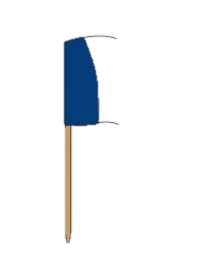 VIDÉO C’EST QUOI UN JOUR FÉRIÉ ? 	http://www.lumni.fr/video/c-est-quoi-un-jour-ferie-1-jour-1-questionLe 8 mai est un jour …………… c’est à dire que c’est un jour où la plupart des gens ne travaillent pas (sauf certains métiers).Trouve d’autres jours où on ne travaille pas :…………………………………………….…………………………………………….…………………………………………………………………………………………VIDÉO POURQUOI Y A T IL EU LA SECONDE GUERRE MONDIALE ? http://www.lumni.fr/video/pourquoi-y-a-t-il-eu-la-seconde-guerre-mondiale-1-jour-1-questionLe 8 mai 1945 célèbre la fin de la …………………………………………………………………C’est le jour où l’Allemagne a …………………………….. et où les ………………. : la France, l’Angleterre, la Russie et les Etats Unis, ont gagné la guerre. Cette guerre a duré de …………… à ……………… Elle a engendré la mort de plusieurs millions de personnes dans le monde (soldats et civils). Le 8 mai est donc férié pour commémorer la fin de cette guerre et surtout pour rendre hommages aux soldats et civils tués à cette période.Quelques Unes de l’époque :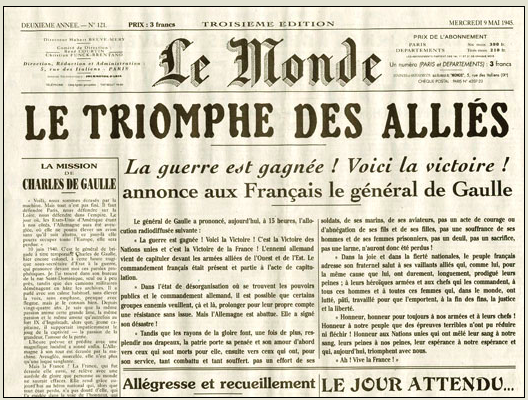 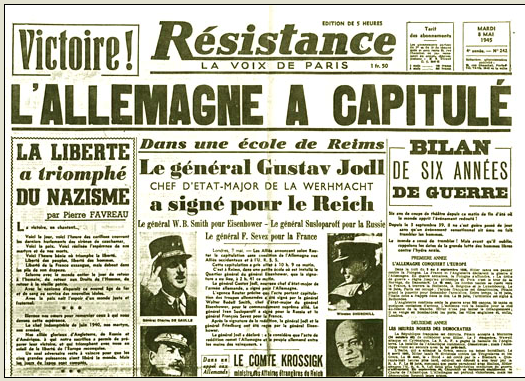 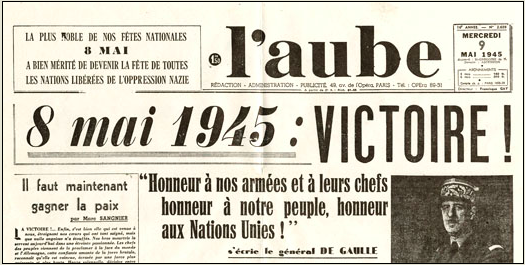 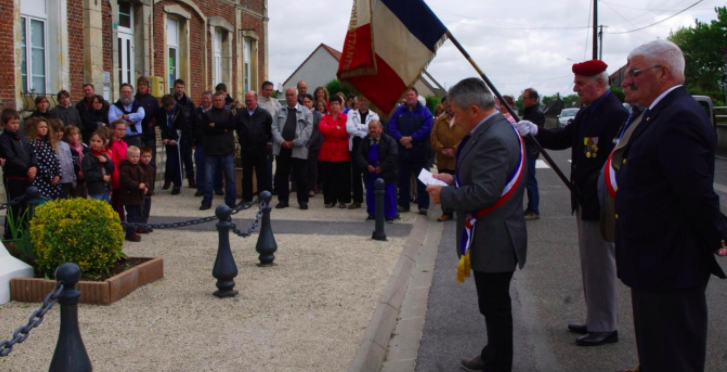 